Wanneer ?
Vrijdag 15 tot en met zondag 17 september 2017! 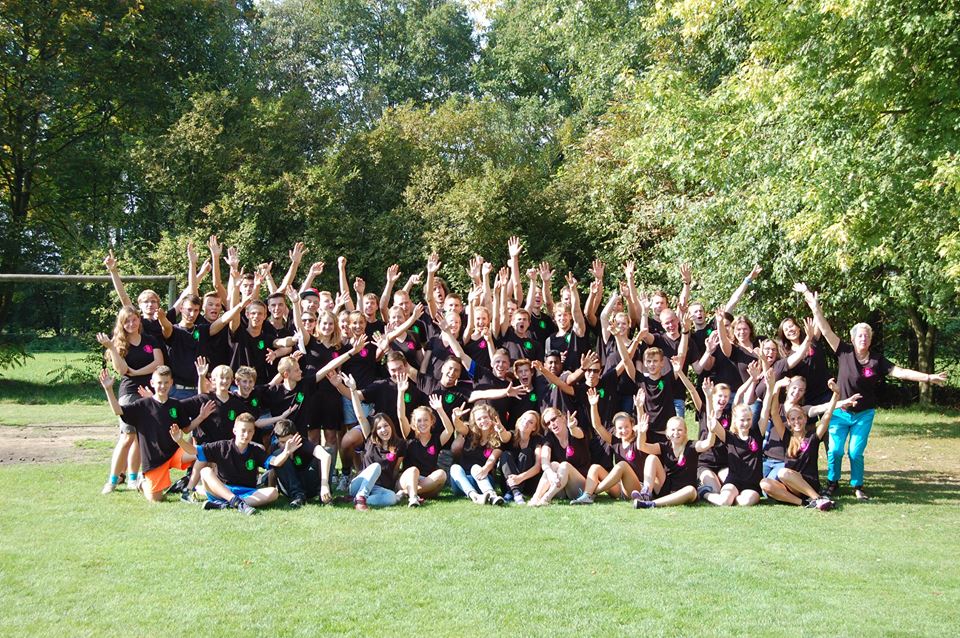 LocatieGroepaccommodatie “De Roerdomp” Ontginningsweg 10 5091 KN Westelbeers KostenDe kosten zullen 45 euro per persoon zijn. Maak dit bedrag over voor 8 september 2017 naar: NL77 RABO 0135 35 40 21 t.n.v. Evangelische Kerk Westland te Naaldwijk, vermeld hierbij je naam + jeugdweekend!! Je aanmelding is geldig zodra we het geld hebben ontvangen. (Mochten zich er problemen voor doen t.a.v. het bedrag, laat het ons even weten! Want we willen graag dat iedereen meegaat!)AanmeldenWil je mee? Super tof! Vul dan het formulier op de volgende pagina in en mail deze dan naar: fllow-jeugdweekend@hotmail.com. VervoerDit jaar hebben we helaas geen bus die ons naar Westelbeers brengt. Daarom hierbij het verzoek aan ouders om te carpoolen. Indien je nog andere mensen kent uit de gemeente die een handje willen helpen door te carpoolen horen wij het graag.Je kan jezelf opgeven en betalen tot 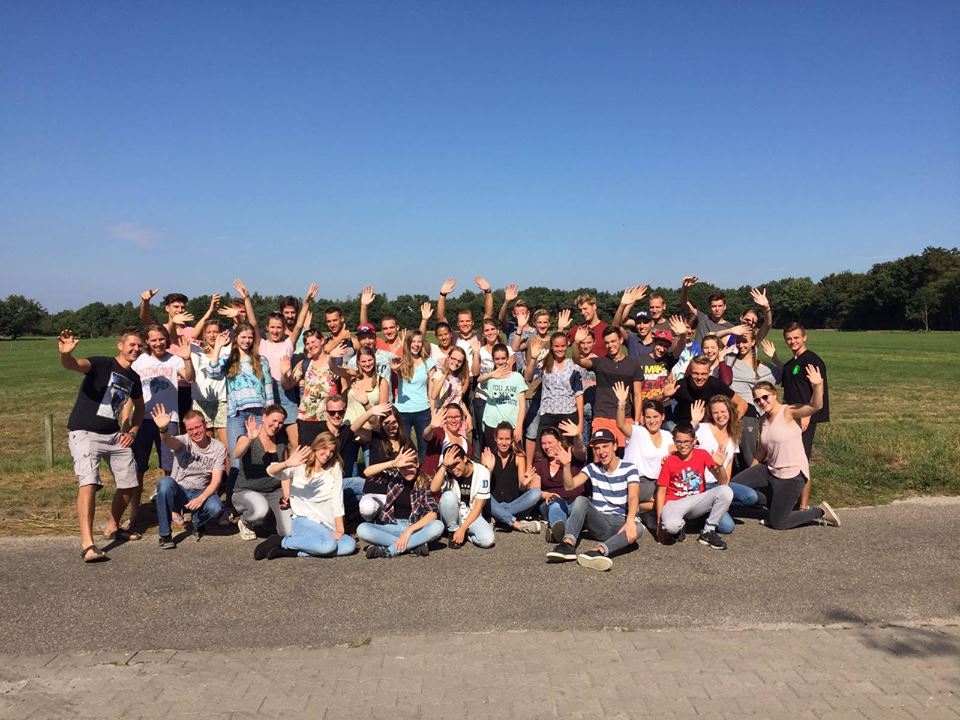 en met 8 september 2017!!Vragen: Voor eventuele vragen/opmerkingen, mail naar fllow-jeugdweekend@hotmail.com Of bel of whatsapp ons even F: 06-28145261K: 06-81148345Groetjes Frank en Kaylee Aanmeldformulier jeugdweekend 2017Gegevens kind:Gegevens ouders/verzorgers:Overige gegevens:
VervoerIndien je al vervoer hebt, vul hieronder aub in met wie je mee rijdt en of er nog andere kinderen mee kunnen rijden.Naam:Adres:Postcode:Woonplaats:Geboortedatum:(evt) Mobiel van kind: Club: (Welke club of leiding)Naam:Adres:Postcode:Woonplaats:Huistelefoonnummer:Mobiel ouder 1:Mobiel ouder 2: Emailadres ouders/verzorgers:Betaling van de € 45,-
wordt betaald van rekeningnr:(Vul hier uw rekeningnummer in)Allergisch voorMedicijnen (welke en hoe vaak)DieetZiektes of bijzonderheden(Bedplassen, slaapwandelen, wagenziekte, etc)Opmerkingen